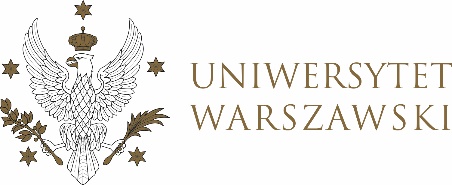 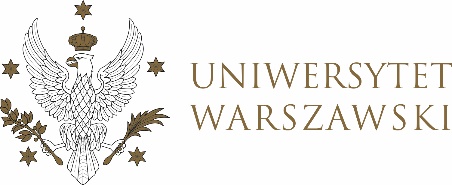 UCHWAŁA NR 34/2022RADY DYDAKTYCZNEJ DLA KIERUNKÓW STUDIÓW UNDERGRADUATE PROGRAMME IN INTERNATIONAL RELATIONS, UNDERGRADUATE PROGRAMME IN POLITICAL SCIENCE, GRADUATE PROGRAMME IN INTERNATIONAL RELATIONS, GRADUATE PROGRAMME IN POLITICAL SCIENCE, EUROPEAN POLITICS AND ECONOMICSz dnia 3 listopada 2022 r.w sprawie formularza zgłoszenia tematu pracy dyplomowej  
na kierunkach studiów prowadzonych w języku angielskimNa podstawie § 68 ust. 2 Statutu Uniwersytetu Warszawskiego (Monitor UW 
z 2019 r. poz. 190), Rada Dydaktyczna postanawia co następuję:§ 1	Rada Dydaktyczna zatwierdza formularze zgłoszeń tematu pracy dyplomowej na kierunkach studiów prowadzonych w języku angielskim stanowiące załączniki nr 1 
oraz nr 2 do niniejszej uchwały.§ 2Uchwała wchodzi w życie z dniem podjęcia.Przewodnicząca Rady Dydaktycznej: D. Heidrich 